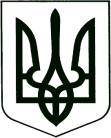 	У К Р А Ї Н А	проектКОРЮКІВСЬКА МІСЬКА РАДАКорюківський районЧернігівська областьР І Ш Е Н Н Я(тринадцята сесія сьомого  скликання)___ березня 2018 року м. КорюківкаПро надання погодження на оформлення земельних ділянок сільськогосподарськогопризначення державної власності за межами населених пунктів Корюківської міської ради	Розглянувши клопотання Міжрайонного управління у Корюківському та Сновському районах Головного управління Держгеокадастру у Чернігівській області, заяви фізичних осіб щодо погодження передачі земельних ділянок у власність, відповідно розпорядження Кабінету Міністрів України від 31.01.2018 року № 60-р «Питання передачі земельних ділянок сільськогосподарського призначення державної власності у комунальну власність об’єднаних територіальних громад», заслухавши висновки постійної комісії міської ради з питань житлово-комунального господарства, регулювання земельних відносин, будівництва та охорони навколишнього природного середовища, керуючись статтями 26, 59 Закону України «Про місцеве самоврядування в Україні»,міська рада в и р і ш и л а : Погодити надання дозволу на розробку проекту землеустрою щодо відведення земельної ділянки площею орієнтовно 2,0 га за межами с. Тельне Корюківського району з подальшою передачею у власність Савченко Ніні Михайлівні.Погодити надання дозволу на розробку проекту землеустрою щодо відведення земельної ділянки площею орієнтовно 2,0 га за межами с. Тельне Корюківського району з подальшою передачею у власність Ткаченко Альоні Олександрівні.Погодити надання дозволу на розробку проекту землеустрою щодо відведення земельної ділянки площею орієнтовно 2,0 га за межами с. Тельне Корюківського району з подальшою передачею у власність Ткаченку Едуарду Сергійовичу.Погодити надання дозволу на розробку проекту землеустрою щодо відведення земельної ділянки площею орієнтовно 2,0 га за межами с. Тельне Корюківського району з подальшою передачею у власність Поповській Тетяні Іванівні.Погодити надання дозволу на розробку проекту землеустрою щодо відведення земельної ділянки площею орієнтовно 2,0 га за межами с. Сядрине Корюківського району з подальшою передачею у власність Котку Володимиру Михайловичу.Погодити надання дозволу на розробку проекту землеустрою щодо відведення земельної ділянки площею орієнтовно 2,0 га за межами с. Сядрине Корюківського району з подальшою передачею у власність Стукалу Андрію Вікторовичу.Погодити надання дозволу на розробку проекту землеустрою щодо відведення земельної ділянки площею орієнтовно 2,0 га за межами с. Сядрине Корюківського району з подальшою передачею у власність Білій Ользі Петрівні.Погодити надання дозволу на розробку проекту землеустрою щодо відведення земельної ділянки площею орієнтовно 2,0 га за межами                          с. Сахутівка Корюківського району з подальшою передачею у власність Петрикею Миколі Михайловичу.Погодити надання дозволу на розробку проекту землеустрою щодо відведення земельної ділянки площею орієнтовно 2,0 га за межами                         с. Сахутівка Корюківського району з подальшою передачею у власність Нечаєвій Ользі Володимирівні.Погодити надання дозволу на розробку проекту землеустрою щодо відведення земельної ділянки площею орієнтовно 2,0 га за межами                        с. Трудовик Корюківського району з подальшою передачею у власність Кубраку Володимиру Валентиновичу.Погодити передачу у власність земельної ділянки площею 1,0000га за межами с. Бреч Корюківського району з кадастровим номером 7422481500:07:000:0978 для ведення особистого селянського господарства Васильєву Анатолію Максимовичу.Відмовити у наданні дозволу на розроблення документації із землеустрою на земельну ділянку площею орієнтовно 2,0 га за межами с. Буда Корюківського району Гултур Дмитру Денисовичу.Відмовити у наданні дозволу на розроблення документації із землеустрою на земельну ділянку площею орієнтовно 2,0 га за межами с. Буда Корюківського району Албаєву Віктору Миколайовичу.Відмовити у наданні дозволу на розроблення документації із землеустрою на земельну ділянку площею орієнтовно 2,0 га за межами с. Буда Корюківського району Павленку Олександру Миколайовичу.Відмовити у наданні дозволу на розроблення документації із землеустрою на земельну ділянку площею орієнтовно 2,0 га за межами с. Буда Корюківського району Тосич Дмитру Володимировичу.Відмовити у наданні дозволу на розроблення документації із землеустрою на земельну ділянку площею орієнтовно 2,0 га за межами с. Буда Корюківського району Голюк Наталії Михайлівні.Відмовити у наданні дозволу на розроблення документації із землеустрою на земельну ділянку площею орієнтовно 2,0 га за межами с. Буда Корюківського району Бервенок Олександру Вікторовичу.Відмовити у наданні дозволу на розроблення документації із землеустрою на земельну ділянку площею орієнтовно 2,0 га за межами с. Буда Корюківського району Поповичу Павлу Сергійовичу.Відмовити у наданні дозволу на розроблення документації із землеустрою на земельну ділянку площею орієнтовно 2,0 га за межами с. Буда Корюківського району Радченку Григорію Григоровичу.Відмовити у наданні дозволу на розроблення документації із землеустрою на земельну ділянку площею орієнтовно 2,0 га за межами с. Буда Корюківського району Грибан Богдану Богдановичу.Відмовити у наданні дозволу на розроблення документації із землеустрою на земельну ділянку площею орієнтовно 2,0 га за межами с. Буда Корюківського району Охріменку Валерію Вікторовичу.Відмовити у наданні дозволу на розроблення документації із землеустрою на земельну ділянку площею орієнтовно 2,0 га за межами с. Буда Корюківського району Тукун Максиму Анатолійовичу.Відмовити у наданні дозволу на розроблення документації із землеустрою на земельну ділянку площею орієнтовно 2,0 га за межами с. Буда Корюківського району Черешку Альберту Івановичу.Відмовити у наданні дозволу на розроблення документації із землеустрою на земельну ділянку площею орієнтовно 2,0 га за межами с. Буда Корюківського району Федько Сергію Михайловичу.Відмовити у наданні дозволу на розроблення документації із землеустрою на земельну ділянку площею орієнтовно 2,0 га за межами с. Буда Корюківського району Коробському Вадиму Володимировичу.Відмовити у наданні дозволу на розроблення документації із землеустрою на земельну ділянку площею орієнтовно 2,0 га за межами с. Буда Корюківського району Кобзар Геннадію Миколайовичу.Відмовити у наданні дозволу на розроблення документації із землеустрою на земельну ділянку площею орієнтовно 2,0 га за межами с. Буда Корюківського району Вотчицев Михайлу Сергійовичу.Відмовити у наданні дозволу на розроблення документації із землеустрою на земельну ділянку площею орієнтовно 2,0 га за межами с. Буда Корюківського району Целуйко Сергію Олександровичу.Відмовити у наданні дозволу на розроблення документації із землеустрою на земельну ділянку площею орієнтовно 2,0 га за межами с. Буда Корюківського району Зенченку Сергію Олександровичу.Відмовити у наданні дозволу на розроблення документації із землеустрою на земельну ділянку площею орієнтовно 2,0 га за межами с. Буда Корюківського району Карпенку Юрію Миколайовичу.Відмовити у наданні дозволу на розроблення документації із землеустрою на земельну ділянку площею орієнтовно 2,0 га за межами с. Буда Корюківського району Овчіннікову Станіславу Вікторовичу.Відмовити у наданні дозволу на розроблення документації із землеустрою на земельну ділянку площею орієнтовно 2,0 га за межами с. Буда Корюківського району Демченку Віктору Миколайовичу.Відмовити у наданні дозволу на розроблення документації із землеустрою на земельну ділянку площею орієнтовно 2,0 га за межами с. Буда Корюківського району Троцик Сергію Миколайовичу.Відмовити у наданні дозволу на розроблення документації із землеустрою на земельну ділянку площею орієнтовно 2,0 га за межами с. Буда Корюківського району Книр Сергію Миколайовичу.Відмовити у наданні дозволу на розроблення документації із землеустрою на земельну ділянку площею орієнтовно 2,0 га за межами с. Буда Корюківського району  Соколик Ярославу Васильовичу.Відмовити у наданні дозволу на розроблення документації із землеустрою на земельну ділянку площею орієнтовно 2,0 га за межами с. Буда Корюківського району Проніну Дмитру Анатолійовичу.Відмовити у наданні дозволу на розроблення документації із землеустрою на земельну ділянку площею орієнтовно 2,0 га за межами с. Буда Корюківського району Трофімцову Олександру Миколайовичу.Відмовити у наданні дозволу на розроблення документації із землеустрою на земельну ділянку площею орієнтовно 2,0 га за межами с. Буда Корюківського району Пилипенку Максиму Миколайовичу.Відмовити у наданні дозволу на розроблення документації із землеустрою на земельну ділянку площею орієнтовно 2,0 га за межами с. Буда Корюківського району  Пиріг Руслану Анатолійовичу.Відмовити у наданні дозволу на розроблення документації із землеустрою на земельну ділянку площею орієнтовно 2,0 га за межами с. Буда Корюківського району Голюк Олегу Васильовичу.Відмовити у наданні дозволу на розроблення документації із землеустрою на земельну ділянку площею орієнтовно 2,0 га за межами с. Буда Корюківського району Ткаченку Андрію Леонідовичу.Відмовити у наданні дозволу на розроблення документації із землеустрою на земельну ділянку площею орієнтовно 2,0 га за межами                     с. Сахутівка Корюківського району Нечаєву Євгену Олексійовичу.Відмовити у наданні дозволу на розроблення документації із землеустрою на земельну ділянку площею орієнтовно 2,0 га за межами                     с. Сахутівка Корюківського району Мусонову Володимиру Миколайовичу.44. Контроль за виконанням даного рішення покласти на постійну комісію міської ради з питань житлово-комунального господарства, регулювання земельних відносин, будівництва та охорони навколишнього природного середовища.Міський голова                                                                          Р.Р. Ахмедов